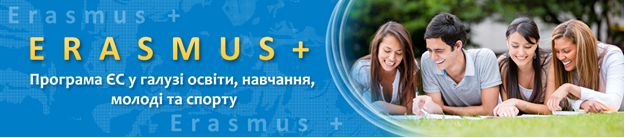 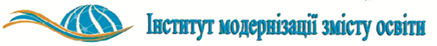 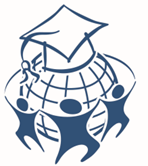 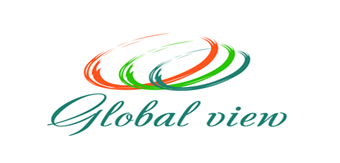 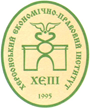 Інститут модернізації змісту освіти МОН УкраїниFundacja Central European Academy Studies and Certifications (CEASC),Громадська організація «Глобальний погляд»,Херсонський економічно-правовий інститутоголошують набір учасників на тренінг:Підготовка проектних пропозицій до програми Еразмус+ (напрям Жан Моне)Місце проведення: м. Херсон, Херсонський економічно-правовий інститут, вул. Кримська, 130Дата проведення: 8 жовтня 2016 рокуУчасники: викладачі ВНЗ, коледжів та училищ; вчителі початкових та середніх шкіл; науковці, експерти, фахівці-практики, що залучені до євроінтеграційних процесів; державні службовці різних рівнів; представники громадянського суспільства.Вартість: 500 грн.Реєстрація учасників до 1 жовтня 2016 року за посиланням:  https://goo.gl/forms/xjF2NFFGpvNQQjTw1 Детальна програма тренінгу та реквізити для оплати за участь будуть вислані на електронну адресу зареєстрованого учасника.Учасники забезпечуються роздатковим навчальним матеріалом, кава-перервами.Проїзд до місця проведення тренінгу та проживання покриваються за рахунок учасників тренінгу.По завершенні тренінгу учасники отримають сертифікати.Тренінг «Підготовка проектних пропозицій до програми Еразмус+ (напрям Жан Моне)» допоможе учасникам розвинути практичні поглиблені навички щодо:роботі з порталом програми Еразмус+;залучення безповоротних грантових коштів для реалізації освітніх проектів;формування ідеї проектної пропозиції;написання проектної пропозиції;підготовці аплікаційної форми та додатків до проектної пропозиції;подачі проектної пропозиції на конкурс;відкритого обговорення вправ кожної команди.Практичні заняття для учасників тренінгу побудовані на типовій проектній заявці для напряму Жан Моне в рамках програми Еразмус+Контактна особа – Абсава ЛюдмилаАдреса для листування: globalview@ukr.netКонтактний тел.: +380984684646; +380501907489